5.Гарантийные обязательства.АО Торговый дом «Терморос» предоставляет следующие гарантийные сроки на компоненты конвектора:Теплообменник Low-H2O ……………………………..…30 лет;Электрические части……………………………………..2 года;Другие комплектующие………………………………….10 лет;В течение гарантийного срока представляющая производителя торговая организация (АО Торговый дом «Терморос») обязуется ремонтировать и обменивать вышедший из строя или дефектный прибор в течение гарантийного срока со дня продажи его торгующей организацией за исключением дефектов, возникших по вине потребителя, и при нарушении правил установки и эксплуатации. При выходе прибора из строя покупатель, не осуществляя его самостоятельного демонтажа, обязан в течение 3-х рабочих дней после обнаружения дефекта поставить в известность сервисную службу компании и согласовать с ней свои действия (демонтаж прибора и т.п.).Для предоставления гарантийных условий обязательно наличие паспорта, гарантийного талона с указанием даты продажи, подписи и штампа торгующей организации, а также накладной или товарного чека.На комплектующие и составные части изделия, замененные продавцом (уполномоченным сервисным центром) при его ремонте, устанавливается гарантийный срок равный оставшейся части гарантийного срока на данное изделие. При этом на само изделие продолжается прежний гарантийный срок.Гарантийный талон к накладной № ______ от «____» ____________    ________ г.В накладной приборы Jaga определяются согласно уникальному коду (п. 3.3. Паспорта)Приборы устанавливаются по адресу: _________________________________________________________________________________________________________По всем вопросам, связанным с установкой или эксплуатацией прибора можно проконсультироваться с сервисной службой компании по тел. (495) 785-55-00Дата продажиПродавецШтамп магазинаС паспортом и гарантийными обязательствами ознакомлен ___________________(495) 785-55-00ПАСПОРТМедно-алюминиевый прибор отопленияFREEDOM MICRAПроизводитель Jaga, Бельгия(Юр. адрес: Jaga N.V. Verbindingslaan z/n, B-3590 Diepenbeek)Представитель производителя АО Торговый дом «Терморос»(Юр. адрес: . Москва, ул. Архитектора Власова, д.55)1.НазначениеFreedom Micra JAGA – это отопление или охлаждение с помощью компактного напольного прибора. Используется принцип принудительной конвекции для повышения теплоотдачи отопительного прибора. Снабжен высокотехнологичным теплообменником Low-H2O и тангенциальным малошумным вентилятором. Эффективен для помещений с большой площадью остекления и холодными стенами. Благодаря малому количеству теплоносителя и динамическому эффекту увеличения тепловой мощности с помощью вентилятора достигается быстрый прогрев помещения. Подходит для использования в системах центрального отопления. 2.КомлектацияТеплообменник………..…………………………………………………………1 шт.Решетка из нержавеющей стали…………….…………….…………………….1 шт.Тангенциальный вентилятор………......……………………….……..…1 комплект.2 гибких шланга…………………………………………………………..1 комплект.Защита вентилятора……………………………………………….……………..1 шт.Инструкция по монтажу…………………………………………………………1 шт.Паспорт………………………………………………………………….…......…1 шт.3.Технические данныеПрибор состоит из теплообменника, вентилятора, решетки, алюминиевого корпуса и установочных элементов. Теплообменник представляет собой круглую бесшовную трубу диаметром 10 мм и толщиной 0,4 мм из чистой меди, оребренную пластинами из чистого алюминия и снабженную латунным узлом подключения к отопительной системе. Пластины оребрения имеют толщину 0,2 мм и вертикальную синусоидальную профилировку. Расстояние между пластинами составляет 2 мм. Корпус изготовлен из анодированного алюминия. 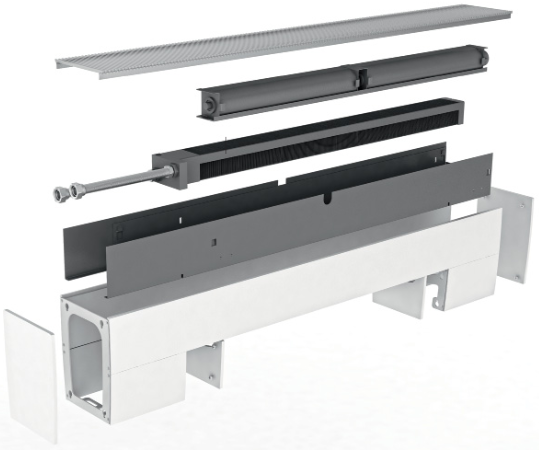 Производство фирмы Jaga имеет европейский сертификат ISO-9001:2008. Приборы Jaga с принудительной конвекцией соответствуют требованиям Технического Регламента Таможенного Союза.Код модели: FDMF. _____  ____  _____ . ____ . ____ / _________                                          высота  длина   ширина   цвет1    цвет 2    код решеткиОсновные технические характеристики:Рабочее давление……………………………..…12 атмМаксимальная температура теплоносителя…...110°СНапряжение питания вентилятора……………….24 ВТепловая мощностьВыходная мощность согласно стандарту EN442 при температуре в помещении 20°C4.Монтаж и эксплуатация прибораПодключение Clima Canal к магистрали всегда слева. Монтаж и эксплуатация должна производится специализированной монтажной организацией, имеющей соответствующую лицензию, согласно требованиям СП 73.13330.2012 «Внутренние санитарно-технические системы зданий», СП 40-108-2004 «Проектирование и монтаж внутренних систем водоснабжения и отопления зданий из медных труб» и инструкциям по монтажу, поставляемым заводом-изготовителем. По окончании монтажа должны быть проведены испытания смонтированного оборудования с составлением акта.При установке у окна большая теплоотдача прибора получается при расположении вентилятора со стороны помещения, а для большей эффективности устранения конденсата на окне вентилятор располагается со стороны окна.В отопительной системе должен применяться теплоноситель, отвечающий требованиям СП 40-108-2004 «Проектирование и монтаж внутренних систем водоснабжения и отопления зданий из медных труб». Во избежание коррозии, рекомендуется поддерживать значение рН = 6,5-9,0, соотношение НСО3/SО4 >1, содержание хлора - не более 30 мг/л, содержание твёрдых веществ <7 мг/л. Во избежание истирания медных труб не допускается наличие в воде примесей, оказывающих абразивное воздействие на трубы (песка и т. п.).В связи с часто происходящим завоздушиванием отопительных систем следует регулярно проверять наличие воздуха в приборе с помощью воздухоотводного клапана, и выпускать воздух, открывая клапан до истечения из него теплоносителя сплошной струйкой.Не рекомендуется опорожнять систему отопления более чем на 15 дней в году.Отопительный прибор до монтажа должен храниться в упакованном виде в закрытом помещении и быть защищен от воздействия влаги и химических веществ, вызывающих коррозию.Приборы Jaga могут применяться в системах отопления, заполненных антифризом. Антифриз должен строго соответствовать требованиям соответствующих технических условий.При установке отопительного прибора во влажном помещении, наличие паров агрессивных веществ, таких как пары хлора, морской воды и прочих, может стать причиной преждевременного выхода отопительного прибора из строя.Наличие сульфита натрия в теплоносителе системы отопления может стать причиной развития коррозии медных труб теплообменника.Не допускается эксплуатация конвектора в условиях, приводящих к замерзанию в нем теплоносителя (например, при отключении циркуляции теплоносителя через конвектор и отрицательной температуре окружающего конвектор воздуха), что может привести к разрыву труб.Для подключения к системам отопления и охлаждения можно использовать программируемый термостат Jaga код 79900.073 совместно с комнатным контроллером Jaga, код 79900.035, либо термостат нагрева/охлаждения Siemens RDG160 (код 8751.050006) или RDG160Т (код 8751.050009). Для питания вентилятора может использоваться блок питания стабилизированного постоянного тока ~220В/=24 Jaga код 79900.50-52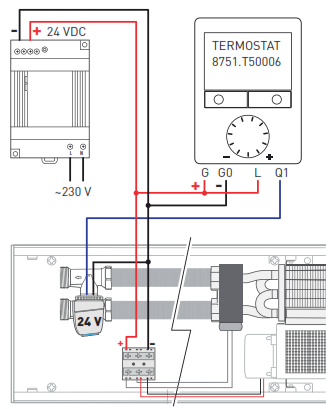 ДлинаВентилятор, шт.Уровень шума, дБ(А)Потребляемая мощность, ВтРасход воздуха, м3/ч621311,45297131,51,9104132136,52156167234,53,8208202237,74260Код заказа Metal (Hybrid)НагревОхлаждениеКод заказа Metal (Hybrid)Ватт 75/65/20 оСВатт 7/12-25 оС624246497848129132127219316716962572022120322